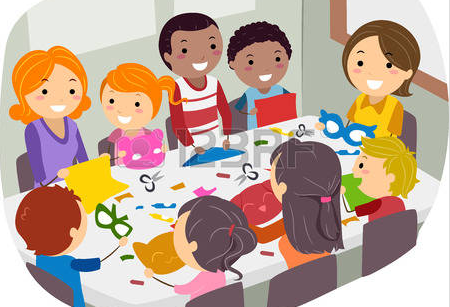 I canparticipate in classroom and group activities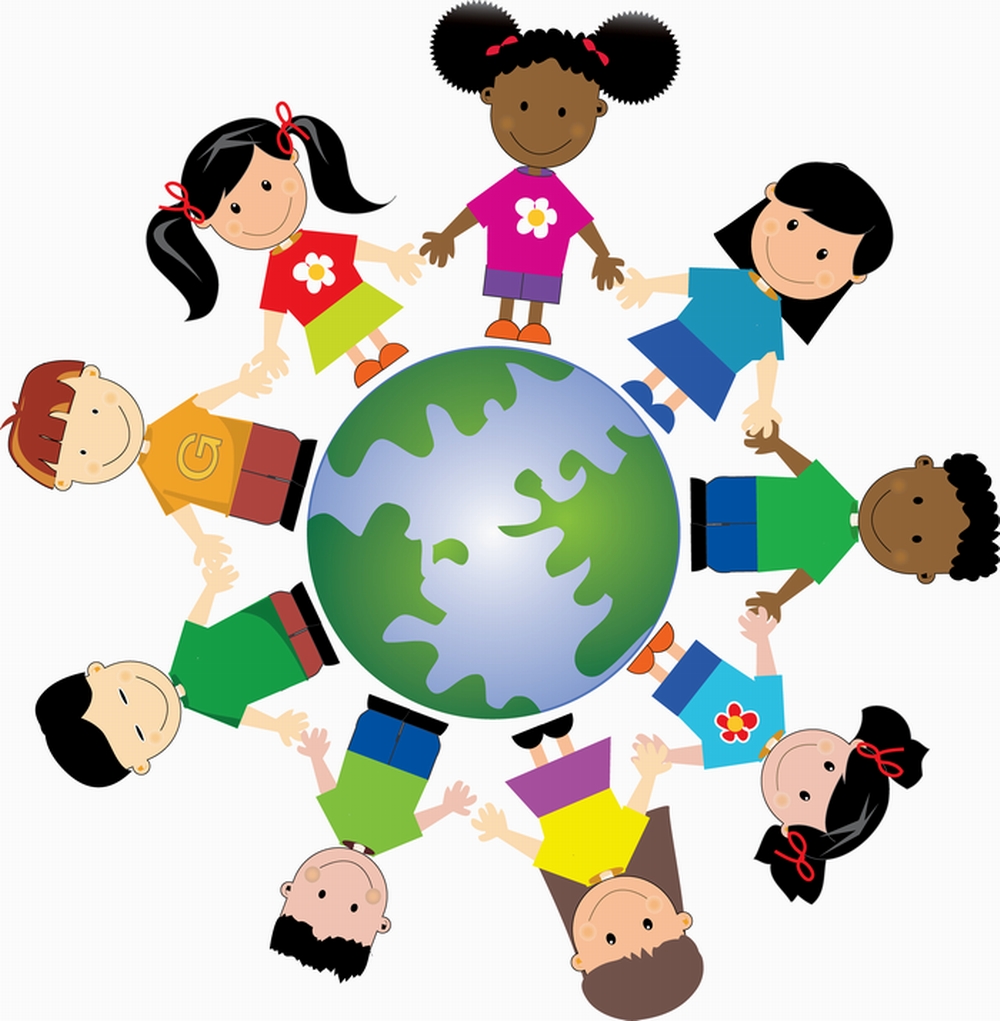 I can includeothers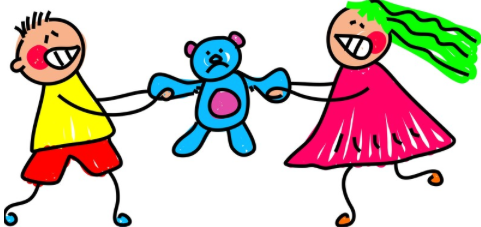 I can use WITS to solve problems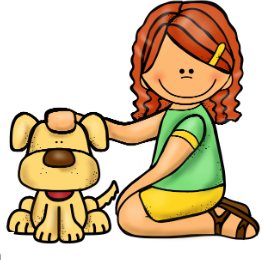 I am kind to others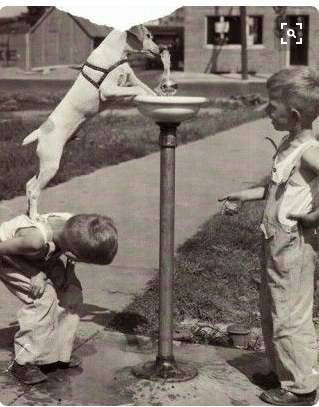 I can help others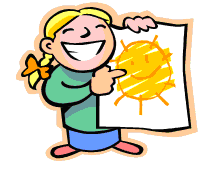 I can share what is important to me 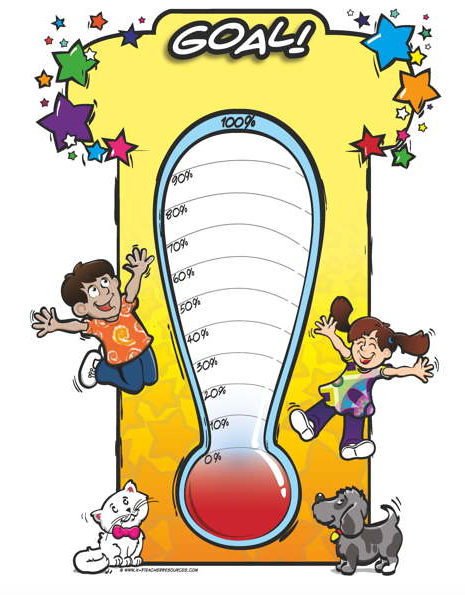 I can say what I am good at and what I need to work on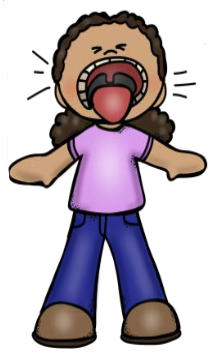 I can recognize my feelings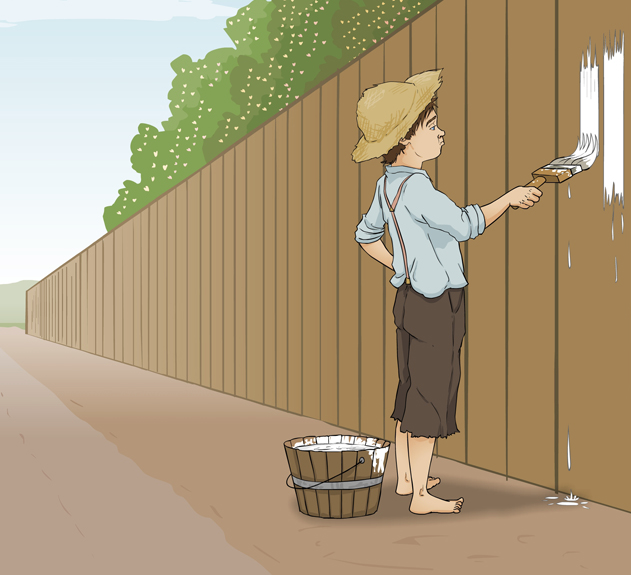 I can persevere when something is hard to do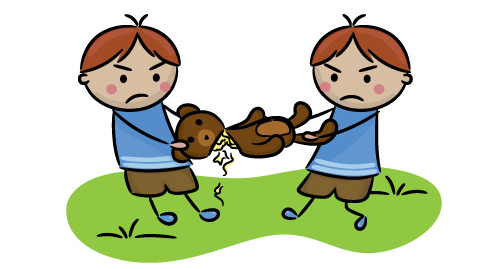 I can be responsible for my learning and behavior